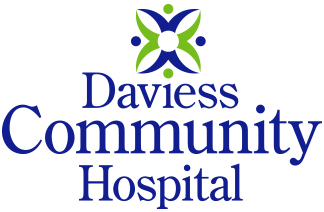 Glucose 2-Hour Post PrandialThe patient is to come to the lab fasting for 8-12 hours. The patient will be drawn on arrival for a fasting glucose level. The patient will then be instructed to ingest a good breakfast containing approximately 100 grams of carbohydrates, or give the patient 100g of Glucola. The patient is to not eat or drink other foods (except drinking water) during the 2 hour period. Two hours after the completion of their meal or Glucola, the patient will be drawn again for another glucose level.